Ansøgning om befordringsgodtgørelse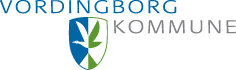 efter SundhedslovenBefordringsgodtgørelsen opgøres som udgangspunkt ved træningsforløbets ophør.Ansøgningsskema kan afleveres til terapeuten i Træning og Rehabilitering.Ansøgning sendes til:Træning og RehabiliteringSankelmarksvej 10A4760 VordingborgAnsøgerAnsøgerNavn	Cpr. nr.AdresseTlf. nr.TræningsstedPeriode der søges befordring forAntal gangePensionistUdgiften er større end 44,00kr med billigst offentlig transportAfstandAfstanden til træningsstedet er større end 50 km og           udgifter overstiger 104kr med billigst offentlig transport.Helbredstilstand (Sundhedsfaglig vurdering)Helbredstilstanden udelukker brug af offentligt transportmiddel
Kilometer afregning jf. statens takstAttesteres af terapeut _____________________________________For perioden                 _____________________________________DatoAnsøgers underskrift